Strathfield Musical Society Incproduction of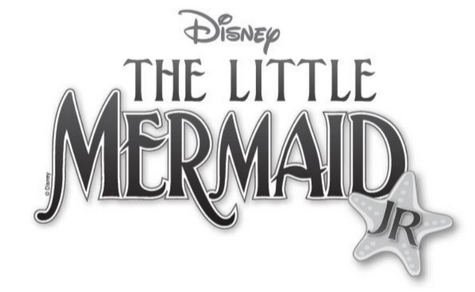 Audition Information PackIndex	PageShow Overview	2Society and Production Management	3Rehearsal and Show Commitments	4Character Synopsis	5Audition Details	7Audition Application Form	9Strathfield Musical Society season 17th – 25th May 2024	Strathfield Musical Society Inc. Management CommitteeProduction TeamDirector – Cathy BoyleMusical Director – Minh HuynhChoreographer – Candice DockerCommitment to the Show & RehearsalsAuditionees must be at least 9 years of age by first rehearsal of The Little Mermaid Jr on Monday 19th February 2024. Younger siblings will be considered by the production team on a case-by-case basis, but the evening rehearsals could prove to be a problem for some.The maximum age for performers in a Junior show is 18.The Production Team are hoping to double cast this show! If we are lucky enough to do this, every cast member will have 4 performances each. If the show is single cast, we will reduce the overall number of performances to 6 and every cast member will perform in all 6. All cast members must be available for all performance dates & times (see page 2).All cast members of Strathfield Musical Society shows are required to pay a Show Fee of $80 ($65 for Strathfield Musical Society members). This fee may be paid in instalments – the first instalment must be paid by 15th March 2024 and the Show Fee must be paid in full by 30th April 2024.Some costume items will need to be provided by cast members. Further information will be provided early in the rehearsal period.There will be production photos and a video recording (Home Use Licence) of the performance available to purchase. It is not compulsory to purchase these items.All cast members of Strathfield Musical Society shows (and, if aged under 18, their parents/carers) are expected to assist with bump in (Saturday 11th and Sunday 12th May, 2024) and bump out (Sunday 26th May, 2024).All cast members are expected to help publicise and promote the show.An initial rehearsal schedule will be provided by the first rehearsal. All cast members are expected to attend every rehearsal for which they are called.Rehearsals will be on Monday and Wednesday evenings at the Latvian Theatre from 7:00pm until 9.00pm. Rehearsals will commence on Monday 19th February 2024.There will be two Sunday rehearsals, 24th March, and 14th April. There will also be one Sunday costume distribution call on 21st April. These Sunday calls will run from 11am to 4pm.Production Week begins on Saturday 11th May 2023 and includes extra rehearsals which are compulsory for all cast members. Due to the requirement of these rehearsals to get everything right, they may run for longer than regular rehearsals.Please do not audition if you are doing another show that will impact on your ability to attend our rehearsals. Please note that the Little Mermaid Junior’s rehearsal period involves both Easter and the April school holidays. Absence over the Easter weekend could be negotiated but if you are going to be away during the April holidays, you should not audition for the show – it’s just too close to opening night!CharactersArielAriel, the heroine of our story, is a little mermaid who longs to be human.  We need to cast a strong singer and dynamic performer in this role. Ariel has some beautiful solos but must be able to convey meaning through gesture once she loses her voice.Gender: Female	Vocal range top: Eb5	Vocal range bottom: Bb3Prince EricPrince Eric is the adventurous prince who captures Ariel's heart. We are looking for a charming performer with a sensitive nature. Prince Eric has a few small solos, but it is more important to cast a strong actor in this role.Gender: Male	Vocal range top: D5	Vocal range bottom: B3SebastianSebastian is the meticulous and anxious crab who tries to keep Ariel safe. We are looking for a strong singer who can also handle Sebastian's emotional range. Sebastian can be played by a boy or girl.Gender: Any	Vocal range top: D5	Vocal range bottom: A3FlounderFlounder is Ariel's sincere and sensitive best friend who is loyal to the end. This spunky fish also has a show-stopping solo in "She's in Love." Flounder can be played by a girl or a boy with an unchanged voice. Gender: Any	Vocal range top: Db5	Vocal range bottom: G3King TritonKING TRITON rules the sea and is a force to be reckoned with. This non-singer needs to command the stage as a strong leader but also show the tenderness of a parent. We would like to cast a mature performer who feels comfortable playing father to Ariel and the Mersisters.Gender: MaleMersistersThe Mersisters (Aquata, Andrina, Arista, Atina, Adella, Allana) are Ariel's siblings and full of personality and sass. These are great roles to showcase talented singers and dancers who can create and play six distinctive characters.  The Mersisters also play The Princesses in Act 2.Gender: Female	Vocal range top: G5	Vocal range bottom: G3UrsulaUrsula is the manipulative sea witch who tries to overthrow King Triton. She is cunning and devious and will stop at nothing to get what she wants. We need to cast a mature performer who can bring out this villain's humour while finding texture in Ursula's complexity. Gender: Female	Vocal range top: C#5	Vocal range bottom: F3TentaclesThe Tentacles are extensions of Ursula. We are looking for six or eight performers who work well together and can move as a unit.Gender: Any	Vocal range top: C#5	Vocal range bottom: C4Flotsam and JetsamFlotsam and Jetsam are Ursula's slippery spies. These electric eels are sinister and sneaky, so look for performers who can be underhanded and devious while still being heard on stage. Flotsam and Jetsam can be played by boys or girls.Gender: Any	Vocal range top: C#5	Vocal range bottom: C4ScuttleScuttle is the know-it-all seagull who serves as Ariel's expert on humans. He is funny and off-beat. While a good singer will rock "Human Stuff," this song can easily be spoken in rhythm. We are looking for a performer with good comedic timing who is willing to have fun with Scuttle's eccentricities.Gender: Any	Vocal range top: E5	Vocal range bottom: B3GrimsbyGrimsby is Prince Eric's prim and proper valet. He is rigid in personality and constantly trying to guide Prince Eric towards the throne. While Grimsby does have some singing to do, strong acting is our major consideration for this role.Gender: Male	Vocal range top: C5	Vocal range bottom: E4Chef LouisChef Louis is the over-the-top head chef in the palace. He is always wild and frenetic. This is an excellent featured role for a comedic performer.Gender: Male	Vocal range top: C5	Vocal range bottom: A3CarlottaCarlotta is the headmistress in Prince Eric's palace and Ariel's greatest human ally. This non-singing role needs to be warm and maternal to make Ariel feel welcome.Gender: FemalePilotThe Pilot is the head sailor on Prince Eric's ship. This nautical expert who entertains the sailors with wild tales of the sea presents an opportunity to highlight a developing performer. The Pilot has a few speaking lines, but his singing voice is most important.Gender: Male or female	Vocal range top: C5	Vocal range bottom: Bb3SeahorseThe Seahorse is the court herald for King Triton. This non-singing part is a good role for a young performer with a clear speaking voice.Gender: AnyOther ensemble Roles:Sailors     Sea Chorus     Sea Creatures     Gulls     Chefs     Lagoon Animals Audition DetailsYou must book a time for your audition. Email your audition form (pages 9 and 10) to tlmjr.sms@gmail.com or complete the online audition form. All you need to do at this stage is to specify which audition day you would prefer. A member of the production team will contact you with details about what time you will be required.PLEASE BRING A COMPLETED AUDITION FORM (pages 9 & 10) WITH YOU TO YOUR AUDITION AND ATTACH A RECENT HEADSHOT.WHERE:	The Latvian Hall, 32 Parnell Street, StrathfieldWHEN:	Sunday 11th February 2024 OR Monday 12th February 2024.Sunday auditions will be held in two sections: Morning from 11am – 1pm and Afternoon from 1.30pm – 4pm.Monday auditions will be held from 7pm – 9pm.*** If you are unable to attend either of the audition sessions, you may submit a video audition to Cathy ( cathy.boyle1@gmail.com ). Your video must be received by close of business on Wednesday 7th February, 2024. You will also need to attach a completed audition form.Callback Auditions (if required) will be held on Wednesday 14th February 2024 from 7pm – 9pm. If you are required for a callback audition, you will be advised by the production team.AUDITION FAQSWhat should I sing? All performers wishing to audition for a solo singing role will need to prepare a short excerpt (about 32 bars) from a song. Pick a song that you know really well – perhaps another Disney song would be a good choice.Singers will need to provide their own backing tracks and speakers. N.B. If callbacks are required, you will be provided with music from the show and performers may wish to use these pieces in their audition.I want to audition for an acting role, without solo singing. What should I do?Select one of the readings and practice it at home. You will do that reading at your audition. You may be asked to attempt another reading and you may be asked to sing with a group of other actors. It would be something easy like Happy Birthday or Advance Australia Fair.What should I wear?Since all performers need to attend the dance call, you should wear something comfortable for this. No special shoes are required but some chorus shoes or jazz shoes would be a better choice than heavy sneakers or boots.What age do children have to be to take part in The Little Mermaid Junior?Children need to be 9 years old at the start of rehearsals and cannot be more than 18 years old during performances. A sibling younger than 9 years will be considered by the production team, but remember that most of our rehearsals are at night.Casting Announcements: Once the cast is finalised, successful auditionees will be contacted by a member of the production team. An email will be sent to all unsuccessful auditionees. The cast list will be published on www.strathfieldmusicalsociety.com.au and www.facebook.com/strathfieldmusicalsocietyREMINDER:Auditionees must be at least 9 years of age by first rehearsal of The Little Mermaid Jr on Monday 19th February 2024.The maximum age for performers in a Junior show is 18. Performers cannot be aged over 18 on Saturday 25th May 2024.Audition Application Form(Please attach a current headshot)NAME: ______________________________________________________________________________ADDRESS:  ___________________________________________________________________________POSTCODE: __________PHONE/MOBILE: ______________________________      EMAIL: ______________________________________________________________________________AGE (on 19th February 2024): ___________		AGE (on 25th May 2024): ___________VOICE TYPE: _______________________ VOCAL RANGE (if known): _____________________________PREFERRED AUDITION TIME (Please circle one):	Sunday 11th February:  morning 11am – 1pmSunday 11th February: afternoon 1.30pm – 4pm						Monday 12th February: 7pm – 9pmN.B YOU WILL BE CONTACTED BY A MEMBER OF THE PRODUCTION TEAM WITH AN EXACT TIME FOR YOUR AUDITION. 	ROLE(S) AUDITIONING FOR: ______________________________________________________________If you are not cast in your preferred role, would you consider accepting another role? YES / NO If you are not cast in your preferred role, would you consider being part of the Ensemble?   YES / NOWe rehearse on Monday and Wednesday nights, AND there are two Sunday rehearsals plus a Sunday costume day. During Production Week there will also be a rehearsal on Tuesday 14th May 2024. Do you have any commitments that would cause you to miss rehearsals between the following dates: 19th Feb 2024 – 25th May 2024? Please specify the dates and reason(s): ____________________________________________________________________________________________________________________________________________EXPERIENCE Attach your performing CV if you have one or detail your experience belowInclude any details of academic or formal training as well as your performing experiences (shows, roles played, years of experience)ACTING:SINGING:DANCING:PO Box 922, Strathfield NSW 2135President: Brian Hughes	Patron: Julie Anthony, OBE AMwww.strathfieldmusicalsociety.com.auSecretary: Philip ClarkABN: 12 212 586 792secretary@strathfieldmusicalsociety.com.auTreasurer: Sharon PalmerIn a magical underwater kingdom, the beautiful young mermaid, Ariel, longs to leave her ocean home – and her fins – behind and live in the world above. But first, she'll have to defy her father, King Triton, make a deal with the evil sea witch, Ursula, and convince the handsome Prince Eric that she's the girl whose enchanting voice he's been seeking.Based on one of Hans Christian Andersen's most beloved stories, Disney's The Little Mermaid JR. is an enchanting look at the sacrifices we all make for love and acceptance.All performances at The Latvian Theatre,32 Parnell Street, StrathfieldFriday 17th May 2024 @ 7.30pmSaturday 18th May 2024 @ 3pm & 7.30pmSunday 19th May 2024 @ 11am & 3pmFriday 24th May 2024 @ 7.30pmSaturday 25th May 2024 @ 3pm & 7.30pmMusic byALAN MENKINLyrics byHOWARD ASHMAN&GLENN SLATERBook byDOUG WRIGHTBased on theHans Christian Anderson Storyand the Disney Filmproduced byHoward Ashman & John Muskerand written & directed byJohn Musker and Ron Clements.Licensed exclusively by Music Theatre International (Australasia)All performance materials supplied by Hal Leonard AustraliaPresidentBrian HughesVice PresidentMajella BendeichSecretaryPhilip ClarkTreasurerSharon PalmerMembers’ RepresentativesJoanne CardoneRichard CreekLeonie Elligett